110年度新生公園七星農業學苑4-6月春耕系列課程春天百花盛開是一個萬物增長綠意盎然的季節，如何有效率管理農場中叢生的雜草，讓作物順應節氣自然生長，本系列中特別邀請台灣新鄉村協會陳浣蓀秘書長，以輔導田園城市多年經驗分享都市農耕種菜的小撇步，透過實務操作讓學員們有實際的經驗，園藝植物是一門深奧的哲理，本系列中邀請到多位具有實務經驗的專家達人，針對植物花卉與人生多年來經驗分享給學員。一、  主辦單位：臺北市政府工務局公園路燈工程管理處、財團法人七星農業發展基金會。二、  上課時間：每週三下午14：00~16：00。 三、  上課地點：臺北市中山區新生北路3段105號 (新生公園綠化教室)四、  報名資格：新生系列對農業綠化有興趣之一般民眾或有農學、植栽基礎者。　　　　五、  報名方式：110年4月6日上午９時起(http://www.agri.org.tw) 七星農業發展基金會網站，點選農業學苑招生 (限額30名)額滿為止。六、  交通：捷運淡水線圓山站下、公車606、277、285、685、612、279、新生北路民族東路口站下車七、  綠化課程為預排課程，如有異動於上課前一週公告教室。若遇颱風或豪大雨，將依臺北市政府宣佈停課，亦即停課。八、 防疫配合措施：1、課程採實名制，請學員確實報名並攜帶身分證件。2、請學員進教室前請先測量體溫(37℃不得入內參與課程)並於課程期間全程配帶醫療罩。3、本課程上課人員，包含講師、工作人員，請於上課前進入教室額滿後，不再開放入場。4、請學員依工作人員指示入座並保持適當距離。新生教室位置圖: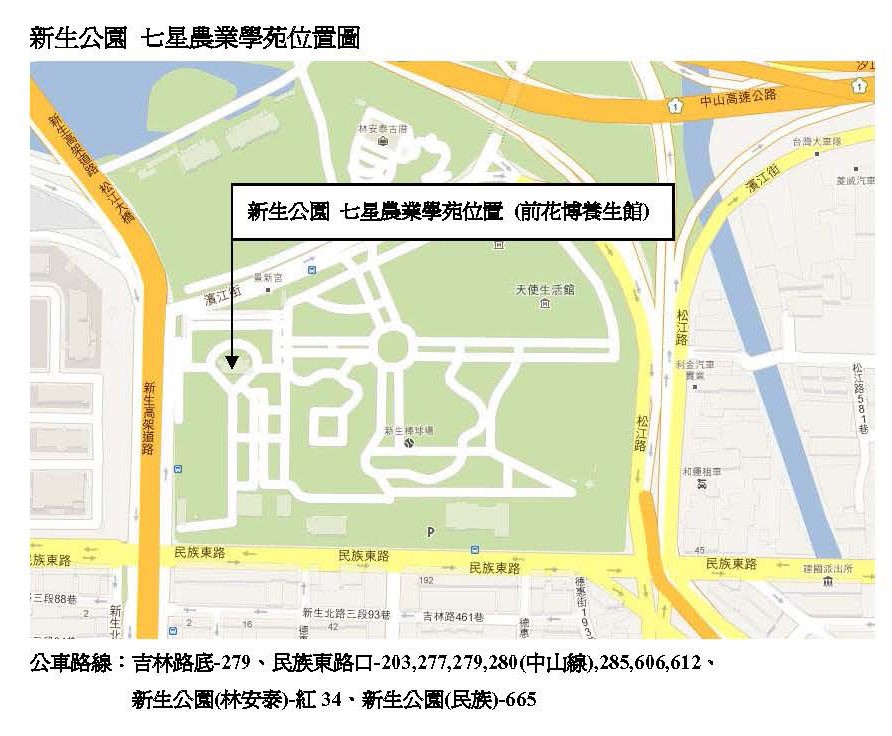 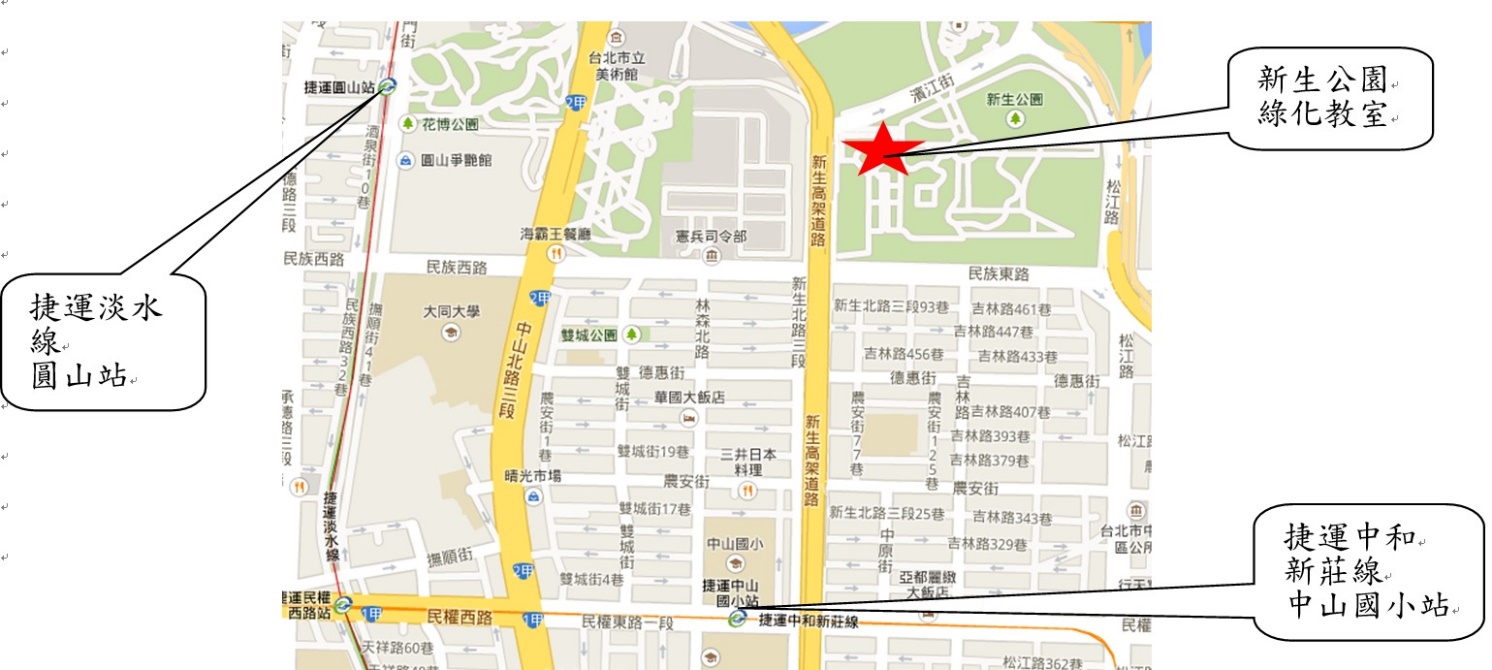 報名成功者可於參加名單中看到自己姓名。名額滿時即無法報名，開課中如有空席，本會將立即公告於網站最新消息中。因課程全程免費名額有限無故缺課超過3次者，本會將名額重新釋出給予有心參加者。場次日期課程名稱講師名額14月14日新生春耕系列1蔡其昌  七星農業發展基金會 研究員3014月14日春耕班開學植栽設計入門蔡其昌  七星農業發展基金會 研究員3024月21日新生春耕系列2沈志誠  台灣大學農場 技正3024月21日香草栽培與應用沈志誠  台灣大學農場 技正3034月28日新生春耕系列3杜宏全  喜樂屋有機農園 老師3034月28日台北有機農場創新經營杜宏全  喜樂屋有機農園 老師3045月5日新生春耕系列4何承翰 台北市文化局 樹保委員3045月5日釀梅李桃啤等發酵酒何承翰 台北市文化局 樹保委員3055月12日新生春耕系列5劉廣泉  桃園區農業改良場 研究員3055月12日小胡瓜居家栽培管理技術劉廣泉  桃園區農業改良場 研究員3065月19日新生春耕系列6林海平  景觀公會 理事3065月19日有「雞」農場經營管理林海平  景觀公會 理事3075月26日新生春耕系列7張莉莉 莊敬高職園藝科 主任3075月26日玫瑰永生花設計操作張莉莉 莊敬高職園藝科 主任3086月2日新生春耕系列8陳浣蓀  台灣新鄉村協會  秘書長3086月2日都市農耕種菜的小撇步陳浣蓀  台灣新鄉村協會  秘書長3096月9日新生春耕系列9林    賢  台灣區花卉輸出業同業公會 顧問3096月9日農藝新知分享林    賢  台灣區花卉輸出業同業公會 顧問30106月16日新生春耕系列10謝榮欽  東農園藝坊 老師30106月16日果樹繁殖栽培管理謝榮欽  東農園藝坊 老師30